Выбить оружие из рук любителей спиртного пытается прокуратураИжемского районаПрокуратура Ижемского района на систематической основе в судебном порядке добивается лишения права на приобретение, ношение и хранение гражданского оружия лиц, состоящих на учете у врача психиатра-нарколога. В ходе проверки исполнения законодательства об оружии в 2015 году выявлено пять таких жителей района, проживающих на территории района и имеющих разрешение на ношение и хранение гражданского оружия, которые состоят на учете у психиатра-нарколога с диагнозом: зависимости от алкоголя, аналогичные проверки проводились в 2013 году выявлено 4 подобных факта.Федеральным законодательством установлено, что лицензия на приобретение оружия не выдается гражданам Российской Федерации, состоящим на учете в учреждениях здравоохранения по поводу психического заболевания, алкоголизма или наркомании.В соответствии с законом, лицензии на приобретение, а также разрешение на хранение или ношение оружия аннулируются органами, выдавшими эти лицензии или разрешения, в том числе в случаях возникновения обстоятельств, исключающих возможность получения лицензий и разрешений, либо вынесения судебного решения о лишении гражданина соответствующего специального права, об аннулировании лицензии или разрешения.Прокурором района в суд направлены исковые заявления о лишении указанных граждан специального права на приобретение, ношение и хранение гражданского оружия. Все исковые заявления удовлетворены.Подобные меры позволяют исключить совершение в будущем преступлений, связанных с использованием оружия в состоянии алкогольной: опьянения и несомненно являются превентивными мерами борьбы с росто.\ преступности.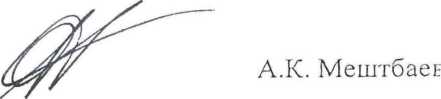 Помощник прокурора Ижемского района юрист 2 класса